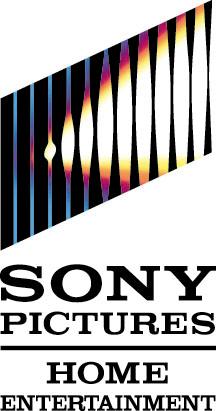 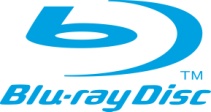 FOR IMMEDIATE RELEASE“NOT JUST A TERRIFIC ADRENALINE RUSH,
BUT ONE OF THE BEST MOVIES EVER MADE.”-James Berardinelli, Reelviews“WOLFGANG PETERSEN’S DIRECTING IS AN EXERCISE IN PURE CRAFTMANSHIP.”-Roger Ebert, RogerEbert.comBecome Immersed in the Six-Time 
Academy Award®-Nominated Epic WWII Masterpiece DAS BOOTFrom Internationally-Acclaimed, 
Oscar®-Nominated Director Wolfgang PetersenDigitally Restored and Fully Remastered Available For the First Time on Blu-ray™ On July 5 Culver City, Calif. (March 29, 2011) – Today, Sony Pictures Home Entertainment announced that they will unleash the harrowing 1981 epic World War II film, Das Boot, for the first time on Blu-ray on July 5, 2011 for the SLP of $34.95.  Newly remastered for high definition, the director’s cut of this prized film adds 60 nail-biting minutes to the original version, which was nominated in 1982 for six Academy Awards® including Best Director, Best Cinematography, Best Effects/Sound Effects Editing and Best Sound. Also included in the two-disc set is the original theatrical version of the film and almost three hours of all-new Blu-ray exclusive special features, including a retrospective documentary with Director Wolfgang Petersen.The film follows the lives of a fearless U-Boat captain Capt.-Lt. Henrich Lehmann-Willenbrock (Jurgen Prochnow, The Da Vinci Code, Air Force One) and his inexperienced crew as they become engulfed in the " of the " during World War II.  The crew confronts the constant and paralyzing fear of the unknown enemy above in the claustrophobic iron belly of a German U-boat. Variety likens the experience to “a descent into the pit of hell.”  Director Wolfgang Petersen’s close and focused shots meticulously capture the gritty reality of pursuing rival ships from undersea in a blind environment, humid with sweat and rank with the bitter scent of metal.Masterfully crafted by Petersen (, Air Force One) and critically acclaimed as one of the best war films of all time, Das Boot is a masterpiece that should be part of every film enthusiast’s collection.  The two-disc Blu-ray is tightly packed with special features including a retrospective documentary of the making of the film, seven vignettes taking viewers on an intimate tour of a German U-boat, two featurettes offering insights from wife and First Assistant Director, Maria Petersen and a look into the making of the Director’s Cut, historical material with footage detailing the evolution of submarine battles during World War II and a director’s commentary.  Trailers for the digitally restored and fully remastered Das Boot Blu-ray are available via the links below:http://www.sonypictures.com/sphe/dasboot/dasboot_coming_soon_trailer.wmv http://www.sonypictures.com/sphe/dasboot/dasboot_coming_soon_trailer.movDas Boot Synopsis:At the height of WWII, a young submarine crew heads out to sea on a top-secret mission that all but ensures most will never make it home alive. Ordered to patrol the Atlantic and destroy an allied armada bringing supplies to , these raw recruits must band together, bracing themselves against a depth-charge assault from an unseen enemy.  Oscar ® - nominated director Wolfgang Petersen’s epic adventure deftly explores tension as pressure builds to an explosive climax, packing a visceral punch few movies can match.2-Disc Blu-ray Special Features: Wolfgang Petersen-Back To The BoatGoing Deeper:Maria’s TakeThe Perfect BoatCaptain’s Tour Rooms OverviewEntry Conning TowerTorpedo Room & Crew QuartersCaptain’s & Officers’ RoomsThe Control RoomPetty Officers’ Room & Galley Diesel & Electric Motor Rooms Historical MaterialBehind the Scenes (1981) of the  (1983)Director’s Commentary – Wolfgang PetersenDas Boot has a run time of 208 minutes and is rated R for some war violence and brief language. Artwork and digital clips are available for download at www.sphepublicity.com. Visit Sony Pictures Home Entertainment on the Web at www.SonyPictures.com.
“Oscar®” is the registered trademark and service mark of the  and Sciences.SONY PICTURES HOME ENTERTAINMENTSony Pictures Home Entertainment is a Sony Pictures Entertainment (SPE) company. SPE is a subsidiary of Sony Corporation of , a subsidiary of Tokyo-based Sony Corporation.  SPE's global operations encompass motion picture production and distribution; television production and distribution; home entertainment acquisition and distribution; a global channel network; digital content creation and distribution; operation of studio facilities; development of new entertainment products, services and technologies; and distribution of entertainment in more than 140 countries. Sony Pictures Entertainment can be found on the World Wide Web at http://www.sonypictures.comContacts:Jason Allen	Nicole Pifko	                        	Sony Pictures Home Entertainment 	Cohn & Wolfe 		jason_allen@spe.sony.com	(310) 967-2977	 	nicole.pifko@cohnwolfe.com 	# # #Das Boot 2-Disc Blu-ray Catalog #: 379682-Disc Blu-ray UPC Code: 0433963796882-Disc Blu-ray Order Date: 5/5/20112-Disc Blu-ray SLP: $34.95